โรลส์-รอยซ์   |  ข้อมูลสำหรับสื่อมวลชน‘นิว โกสต์’ จากโรลส์-รอยซ์สมบูรณ์แบบในความเรียบง่าย1 กันยายน 2563, กู๊ดวูด เวสต์ซัสเซ็กส์			               #rollsroyceghost“ยนตรกรรม ‘กู๊ดวูด โกสต์’ รุ่นแรก ถูกพัฒนาขึ้นเพื่อตอบสนองความต้องการของลูกค้ารุ่นใหม่ของแบรนด์ คนรุ่นใหม่ในกลุ่มนี้ มีความใหม่ทั้งในด้านอายุและทัศนคติ โดยพวกเขาปรารถนาที่จะเป็นเจ้าของโรลส์-รอยซ์ที่มีขนาดกะทัดรัดและเรียบง่ายขึ้น ความสำเร็จของผลิตภัณฑ์ที่เราได้รังสรรค์เพื่อลูกค้าชิ้นนี้ ได้ทำให้เป้าหมายที่ยิ่งใหญ่ที่สุดของเราเป็นจริง โดยตลอดระยะเวลา 10 ปี นับตั้งแต่การเปิดตัวเมื่อปี 2552 ‘โกสต์’ ได้กลายเป็นยนตรกรรมที่ประสบความสำเร็จมากที่สุดในประวัติศาสตร์ 116 ปีของแบรนด์ เพื่อที่จะสร้างผลิตภัณฑ์ใหม่ที่จะสามารถสะท้อนตัวตนของลูกค้าของเราไปอีก 10 ปีหลังจากนี้ เราต้องฟังความต้องการและความปรารถนาของพวกเขาอย่างตั้งใจ และในวันนี้เราได้สร้างมาตรฐานใหม่ในการยึดลูกค้าเป็นศูนย์กลาง ด้วยการพัฒนายนตรกรรมรุ่นใหม่เพื่อกลุ่มลูกค้าที่แตกต่างของโรลส์-รอยซ์ ผู้นำธุรกิจและผู้ประกอบการเหล่านี้แสวงหาความหมายใหม่จาก ‘โกสต์’ มากกว่าที่เคย พวกเขาต้องการยนตรกรรมแนวใหม่ที่มีความหรูหราสูงสุด ทรงพลัง แต่สบาย สงบเงียบ และเรียบง่าย ซึ่ง ‘โกสต์’ คือผลิตภัณฑ์ที่ตอบโจทย์นี้องค์ประกอบจากยนตรกรรม ‘กู๊ดวูด โกสต์’ รุ่นแรกที่ยังคงไว้ มีเพียงแค่ สัญลักษณ์ สปิริต ออฟ เอ็กสตาซี และร่ม ทุกชิ้นส่วนที่เหลือล้วนเป็นผลงานการออกแบบ ประดิษฐ์ และพัฒนาเชิงวิศวกรรมที่เราสร้างขึ้นมาใหม่ทั้งหมด ผลลัพธ์ที่ได้คือยนตรกรรมที่มีความก้าวหน้าทางเทคโนโลยีสูงสุดของโรลส์-รอยซ์ เป็นการกลั่นเอาหัวใจหลักของแบรนด์ให้ออกมาเป็นผลิตภัณฑ์ที่งดงาม เรียบง่าย แต่มีความซับซ้อนสูง สอดคล้องกับความต้องการของลูกค้าและยุคสมัยอย่างสมบูรณ์แบบ”ทอร์สตัน มูเลอร์-ออทเวิส ประธานเจ้าหน้าที่บริหาร โรลส์-รอยซ์ มอเตอร์ คาร์สบทนำเมื่อปี 2552 โรลส์-รอยซ์ได้ประกาศเปิดตัวผลิตภัณฑ์ใหม่ ซึ่งมีความแตกต่างอย่างสิ้นเชิงกับยนตรกรรมรุ่นเรือธงอย่างแฟนธอม  ผลิตภัณฑ์นี้ได้รับความสนใจจากลูกค้าที่ชื่นชอบการแสวงหาความสมบูรณ์แบบอย่างไม่หยุดยั้ง ทั้งในด้านการออกแบบ วิศวกรรม และงานศิลป์ของแบรนด์ แต่ต้องการรถยนต์โรลส์-รอยซ์ที่มีบุคลิกและรูปลักษณ์ที่เรียบง่ายกว่าที่เคย ผลงานที่ออกมาอย่าง ‘กู๊ดวูด โกสต์’ คันแรก ซึ่งเป็นผลมาจากการทุ่มเทเพื่อตอบสนองความต้องการของลูกค้าอย่างตรงจุด นำไปสู่ความสำเร็จที่ฉุดไม่อยู่ และตลอดระยะเวลา 10 ปี ยนตรกรรมแห่งการเปลี่ยนแปลงรุ่นนี้ก็ได้กลายเป็นผลิตภัณฑ์ที่ประสบความสำเร็จมากที่สุดในประวัติศาสตร์ 116 ปีของบริษัท ความสำเร็จอันยิ่งใหญ่ของโกสต์มีส่วนสำคัญในการทำให้แบรนด์สามารถขยายการผลิต ลงทุนในการเสริมสร้างขีดความสามารถ และผลักดันให้โรลส์-รอยซ์เป็นแบรนด์ระดับโลกอย่างแท้จริงในปัจจุบันนอกจากนี้ ระยะเวลา 1 ทศวรรษที่โกสต์โลดแล่นอยู่ในตลาดยังทำให้ผู้เชี่ยวชาญด้านไลฟ์สไตล์ระดับหรูของแบรนด์ สามารถรวบรวมข้อมูลที่สำคัญเกี่ยวกับพฤติกรรมที่เปลี่ยนแปลงไปของลูกค้าในการใช้งานรถยนต์รุ่นนี้ นับตั้งแต่วิธีการสั่งผลิตตัวรถไปจนถึงมุมมองที่มีต่อแบรนด์ ผู้ประกอบการและผู้ก่อตั้งธุรกิจที่ประสบความสำเร็จและมีความหลากหลายเหล่านี้ เลือกใช้ผลิตภัณฑ์เพื่อเฉลิมฉลองความก้าวหน้าในชีวิต พวกเขามีชีวิตที่ไร้พรมแดน ได้รับการศึกษาในต่างประเทศ เดินทางไปหลายที่ และได้สัมผัสกับโรลส์-รอยซ์ในบริบททางวัฒนธรรมที่หลากหลายบุคลิกที่กระฉับกระเฉงและมีพลังของโกสต์ทำให้ลูกค้ากลุ่มนี้ตระหนักว่าโรลส์-รอยซ์สามารถมอบประสบการณ์ที่มากกว่าแค่การนั่งรถโดยมีพนักงานขับ และในความเป็นจริง ลูกค้าของแบรนด์ในสหรัฐอเมริกาและทวีปยุโรปต่างก็นิยมการขับโกสต์ด้วยตนเองตั้งแต่ช่วงแรกๆ ของการเปิดตัวผลิตภัณฑ์ ในขณะเดียวกัน ลูกค้าในทวีปเอเชียก็ชื่นชอบการใช้งานเทคโนโลยีในห้องโดยสารอย่างมาก ไม่ว่าจะเพื่อการทำงานหรือเพื่อความเพลิดเพลินขณะเดินทางก็ตามในทุกพื้นที่ที่เราได้ทำการตลาด ลูกค้าที่สั่งรถยนต์โกสต์จะถามตัวแทนของแบรนด์เกี่ยวกับประสบการณ์การขับขี่ด้วยตนเอง รวมถึงกลุ่มลูกค้าที่เลือกรุ่นฐานล้อยาวด้วย เพราะในช่วงสุดสัปดาห์ ยานยนต์เพื่อการทำงานคันนี้จะกลายร่างเป็นยานพาหนะแห่งการเฉลิมฉลอง โดยลูกค้าจะเปลี่ยนจากผู้โดยสารไปเป็นผู้ขับขี่ และเพลิดเพลินกับการเดินทางไปยังร้านอาหารหรือบ้านพักตากอากาศกับเพื่อน ๆ และครอบครัว
ลูกค้าผู้เป็นเจ้าของโกสต์ต่างสนุกสนานกับบุคลิกอันหลากหลายของรถยนต์รุ่นนี้ เราจึงเพิ่มสีสันใหม่ ๆ ของตัวรถเข้ามาเพื่อลดบุคลิกความเป็นทางการลง และเพิ่มการปรับแต่งรูปลักษณ์ให้เป็นส่วนตัวมากยิ่งขึ้นในจุดที่ผู้ขับขี่สามารถมองเห็นและสัมผัสได้เอง ซึ่งทั้งหมดนี้ล้วนเป็นสิ่งที่แบรนด์ได้เรียนรู้อย่างลึกซึ้งจากลูกค้าขณะเดียวกัน ที่กู๊ดวูดก็ได้มีการพัฒนายกระดับสถาปัตยกรรมอลูมิเนียมสเปซเฟรมอันเป็นกรรมสิทธิ์ของโรลส์-รอยซ์ให้ล้ำยุคขึ้นไปอีก  นวัตกรรมโครงสร้างรถยนต์นี้ได้ถูกนำมาใช้กับ โรลส์-รอยซ์ แฟนธอม เป็นรุ่นแรก ก่อนจะตามมาด้วยรุ่นคัลลิแนน สเปซเฟรมนี้เป็นเอกลักษณ์เฉพาะของโรลส์-รอยซ์ ที่ช่วยให้นักออกแบบและวิศวกรของแบรนด์สามารถพัฒนาผลิตภัณฑ์ระดับซูเปอร์ลักชัวรีได้อย่างแท้จริง โดยปราศจากข้อจำกัดที่มักพบในแพลตฟอร์มของยานพาหนะที่เน้นการผลิตเป็นจำนวนมาก และเนื่องจากลูกค้าโกสต์มีความคาดหวังกับยนตรกรรมของพวกเขามากขึ้น โรลส์-รอยซ์จึงใช้สถาปัตยกรรมนี้มาเป็นตัวตอบโจทย์ โดยผสมผสานเทคโนโลยีเช่นระบบขับเคลื่อน 4 ล้อ (all-wheel drive) และระบบเลี้ยว 4 ล้อ (all-wheel steering) เข้ามาไว้ในโกสต์ เพื่อเผยให้ได้เห็นอีกหนึ่งตัวตนและบุคลิกของรถยนต์รุ่นนี้ในขณะเดียวกัน ทีมออกแบบก็เฝ้าติดตามแนวคิดด้านสุนทรียศาสตร์ที่เกิดขึ้นใหม่ ซึ่งต่อมาได้กลายเป็นหัวใจของความงามของโกสต์ แนวคิดใหม่ที่เกิดขึ้นนี้สะท้อนทัศนคติที่เปลี่ยนไปของลูกค้าโกสต์ในการแสดงออกถึงความสำเร็จ เราตั้งชื่อกันภายในให้แนวคิดนี้ว่า “โพสต์ ออปพิวเลนซ์” (Post Opulence) โดยมีจุดเด่นคือการลดทอนสิ่งที่ไม่จำเป็นและมุ่งเน้นไปที่สาระสำคัญ การที่จะตอบโจทย์นี้ได้ เราต้องเลือกใช้วัสดุที่ดีที่สุดในรูปแบบที่โดดเด่น ส่วนงานออกแบบจะต้องวางขอบเขตอย่างชาญฉลาด ไม่พยายามโดดเด่นจนขัดตา ปรัชญานี้เป็นขั้วตรงข้ามของแนวคิด “Premium Mediocracy” ซึ่งเป็นคำที่บัญญัติโดยผู้เชี่ยวชาญด้านแฟชั่น หมายถึงผลิตภัณฑ์ที่ทำขึ้นอย่างฉาบฉวยผิวเผิน เช่น การติดป้ายยี่ห้อขนาดใหญ่ หรือในบริบทของรถยนต์ ก็อาจรวมการตกแต่งห้องโดยสารด้วยฝีเย็บที่ดูวุ่นวาย และอุปกรณ์อื่นๆ ที่สร้างภาพลวงตาให้เกิดบรรยากาศของความหรูหรา เพิ่มเปลือกนอกที่ดูพรีเมียมให้กับตัวผลิตภัณฑ์ที่แท้จริงแล้วไม่สามารถมอบประสบการณ์ที่ยอดเยี่ยมได้อย่างแท้จริงท้ายที่สุด ผลลัพธ์ที่ได้ก็คือ ‘นิว โกสต์’ ซึ่งเป็นยนตรกรรมที่ได้รับการปรับแต่งในทุกรายละเอียดให้ตรงกับความต้องการลูกค้า พร้อมมอบความสมบูรณ์แบบในความเรียบง่าย มีพื้นฐานอยู่บนความยอดเยี่ยมในการใช้งานจริง และเลือกที่จะลดทอนบางสิ่งลงเพื่อให้ประสบการณ์ที่ดีที่สุดกับลูกค้าวิศวกรรมสถาปัตยกรรมอลูมิเนียมสเปซเฟรมนักออกแบบ วิศวกร และช่างศิลป์ของแบรนด์ ล้วนต้องการทำงานอย่างอิสระในการสร้างบุคลิกเฉพาะตัวให้กับ ‘นิว โกสต์’ ผู้เชี่ยวชาญของเราในทั้งสามแขนงนี้สามารถสร้างผลิตภัณฑ์ระดับซูเปอร์ลักชัวรีที่แท้จริงได้ ก็ต่อเมื่อพวกเขาไม่ถูกพันธนาการโดยข้อจำกัดของแพลตฟอร์มแบบที่ใช้ในยานพาหนะที่เน้นผลิตจำนวนมาก นี่จึงเป็นที่มาของสถาปัตยกรรมอลูมิเนียมสเปซเฟรม อันเป็นกรรมสิทธิ์ของโรลส์-รอยซ์ก่อนหน้านี้ สถาปัตยกรรมเฉพาะของโรลส์-รอยซ์นี้ได้ถูกนำไปใช้กับยนตรกรรมรุ่นเรือธงอย่างแฟนธอม และรถยนต์ที่สร้างมิติใหม่ให้กับวงการเอสยูวีอย่างคัลลิแนน ความยืดหยุ่นและความสามารถในการปรับขนาดของสเปซเฟรมทำให้โรลส์-รอยซ์สามารถตอบสนองความต้องการด้านสุนทรียศาสตร์และวิศวกรรมที่ไม่เหมือนใครของ ‘นิว โกสต์’ ได้อย่างเต็มรูปแบบ พร้อมมอบคุณสมบัติที่เหนือกว่าอย่างรอบด้านให้กับรถยนต์รุ่นนี้ ทั้งในด้านเสียง ความแข็งแรง และความคล่องตัว จนเกิดเป็นลักษณะเฉพาะตัวที่แตกต่างจากรถยนต์โรลส์-รอยซ์รุ่นอื่น ๆรากฐานของสถาปัตยกรรมยานยนต์ในแบบของโรลส์-รอยซ์ ให้ความสำคัญสูงสุดกับพื้นที่บริเวณ 4 จุด ได้แก่ ผนังห้องเครื่องอลูมิเนียมปรับได้ พื้นห้องโดยสาร คานขวางตัวรถ และกาบบันได ซึ่งทั้ง 4 ส่วนล้วนได้รับการจัดวางอย่างเป็นพิเศษเพื่อให้แน่ใจว่า ‘นิว โกสต์’ จะสามารถตอบสนองความคาดหวังของลูกค้าในฐานะยนตรกรรมที่มอบความเพลิดเพลินบนท้องถนนได้อยู่เสมอ ไม่ว่าจะในฐานะผู้ขับขี่ด้วยตนเองหรือผู้โดยสาร สำหรับช่วงล่าง จุดยึดช่วงล่างด้านหน้าทั้ง 2 ถูกเลื่อนออกไปอยู่ที่ด้านหน้าสุดของ ‘นิว โกสต์’ ทำให้เครื่องยนต์ V12 สูบ 6.75 ลิตร ตั้งอยู่หลังเพลาหน้าพอดี เพื่อให้ได้การกระจายน้ำหนักที่เหมาะสมที่สุดแบบ 50/50เพื่อให้โครงสร้างดังกล่าวนี้ไม่กระทบกับการออกแบบภายในของ ‘นิว โกสต์’ ความยาวโดยรวมของตัวรถจึงเพิ่มขึ้นอีก 89 มม. เมื่อเทียบกับ ‘กู๊ดวูด โกสต์’ รุ่นแรก กลายเป็น 5,546 มม. และความกว้างโดยรวมเพิ่มขึ้น 30 มม. เป็น 1,978 มม. นอกจากนี้ ยังมีการปรับเปลี่ยนในส่วนของผนังห้องเครื่อง 2 ชั้นและโครงสร้างพื้นห้องโดยสาร เพื่อรองรับระบบขับเคลื่อน 4 ล้อ ระบบบังคับเลี้ยว 4 ล้อ และระบบช่วงล่าง Planar ที่ออกแบบขึ้นใหม่ทั้งหมด เพื่อช่วยเพิ่มความโดดเด่นของประสบการณ์การขับขี่ที่นุ่มนวลเหมือนอยู่บนพรมวิเศษ นอกจากนี้ ความเปลี่ยนแปลงทั้งหมดนี้ยังไม่มีผลกระทบใด ๆ ต่อจุดศูนย์ถ่วงที่ต่ำของตัวรถ ซึ่งช่วยเพิ่มความคล่องตัวในการเข้าโค้งด้วยความเชี่ยวชาญด้านการใช้อลูมิเนียมของโรลส์-รอยซ์ โครงสร้างส่วนบนของ ‘นิว โกสต์’ จึงทำจากอลูมิเนียมทั้งหมด โดยตัวถังด้านนอกของรถถูกเปลี่ยนให้เป็นแผ่นโลหะขนาดใหญ่ชิ้นเดียวแบบไร้รอยต่อ ตั้งแต่เสาเอจนถึงหลังคา และย้อนกลับไปที่ด้านหลังตัวรถ ซึ่งคล้ายคลึงกับตัวถังในรูปลักษณ์แบบงานฝีมือโลหะชิ้นเดียวอย่างในรุ่น ‘ซิลเวอร์ ดอว์น’ และ ‘ซิลเวอร์ คลาวด์’ นอกจากนี้ ลูกค้ายังสามารถทอดสายตาจากด้านหน้าไปจนถึงด้านหลังของตัวรถได้โดยไม่รู้สึกสะดุดด้วยร่องรอยต่อบนตัวถัง ช่างฝีมือ 4 คนได้ลงมือเชื่อมตัวถังด้วยมือพร้อมกัน เพื่อให้รอยต่อต่างๆ มีความต่อเนื่องอย่างสมบูรณ์แบบ นอกจากนี้ บานประตูของตัวรถยังใช้วัสดุอลูมิเนียม 100% ที่เชื่อมด้วยเลเซอร์ ซึ่งไม่เพียงมีน้ำหนักเบาและให้ความแข็งแกร่งได้สูงถึง 40,000Nm/deg เท่านั้น แต่วัสดุยังมีค่าความต้านทานคลื่นเสียงที่ต่ำกว่าเหล็ก ซึ่งหมายความว่าสามารถกันเสียงออกจากห้องโดยสารได้มากกว่า เครื่องยนต์ V12 ทวินเทอร์โบ 6.75 ลิตร จากการศึกษาความต้องการของลูกค้า พบว่าลูกค้าต้องการเครื่องยนต์ที่ตอบสนองด้วยแรงบิดได้แทบจะในทันที พร้อมกับการขับเคลื่อนที่เงียบสนิท โรลส์-รอยซ์จึงได้พัฒนาเครื่องยนต์เบนซิน V12 ทวินเทอร์โบ 6.75 ลิตร ซึ่งมีโครงสร้างภายในแบบเฉพาะตัวที่ถูกสร้างขึ้นเพื่อให้รองรับประสิทธิภาพอันล้นเหลือสำหรับยนตรกรรมที่ทรงพลังนี้ เครื่องยนต์นี้สามารถส่งกำลังสูงสุดถึง 563 แรงม้า / 420kW และแรงบิด  850Nm / 627lb ft ตรงไปยังระบบขับเคลื่อน 4 ล้อและระบบเลี้ยว 4 ล้อ ทั้งยังตอบโจทย์ของลุกค้าด้วยการให้แรงบิดสูงสุดที่รอบต่ำเพียง 1,600 รอบ/นาที ซึ่งสูงกว่ารอบเดินเบาเพียง 600 รอบ/นาทีเท่านั้น และเพื่อปรับปรุงคุณสมบัติด้านการเก็บเสียงให้ดียิ่งขึ้น จึงมีการใช้ท่อไอดีขนาดใหญ่เพื่อลดเสียงรบกวนจากเครื่องยนต์ระบบช่วงล่าง Planarประสบการณ์ขับขี่ที่นุ่มนวลดั่งพรมวิเศษอันเป็นเอกลักษณ์ของแบรนด์ได้พัฒนาไปอีกขั้น สำหรับ ‘นิว โกสต์’ ผู้เชี่ยวชาญด้านวิศวกรรมได้ออกแบบระบบช่วงล่างใหม่ทั้งหมด เพื่อมอบนวัตกรรมภายใต้ชื่อระบบช่วงล่าง Planar ซึ่งได้รับการตั้งชื่อตามแนวระนาบทางเรขาคณิตที่เรียบและราบเสมอกันตลอดแนวอย่างสมบูรณ์ เป็นผลมาจากการทดสอบและพัฒนาร่วม 10 ปี เพื่อให้เกิดความรู้สึกเสมือนลอยอยู่เหนือพื้นดิน แตกต่างจากรถยนต์อื่น ๆ โดยสิ้นเชิงระบบช่วงล่างนี้อาศัยการพัฒนาทางวิศวกรรม ตลอดจนเทคโนโลยีการสแกนและซอฟต์แวร์ที่ซับซ้อน โดยรวมเอาตัวซับแรงกระแทกปีกนกชิ้นบน (Upper Wishbone Damper) ตัวแรกของโลกไว้เหนือระบบกันสะเทือนด้านหน้า ทำให้ตัวรถมอบความมั่นคงที่เหนือกว่าและควบคุมได้ง่ายยิ่งขึ้น ระบบนี้ทำงานร่วมกับระบบกล้อง Flagbearer ที่คอยอ่านสภาพเส้นทางข้างหน้าและเตรียมระบบช่วงล่างให้พร้อมสำหรับการเปลี่ยนแปลงของพื้นผิวถนน รวมถึงระบบเกียร์ที่เชื่อมต่อกับดาวเทียม (Satellite Aided Transmission) เทคโนโลยีเหล่านี้ประสานงานเป็นหนึ่งเดียวกันผ่านระบบซอฟต์แวร์ Planar ที่ออกแบบมาเฉพาะ ซึ่งทำให้ ‘นิว โกสต์’ สามารถคาดการณ์และตอบสนองได้ดี แม้จะเผชิญกับพื้นผิวถนนที่โหดร้ายมากที่สุดก็ตามแค่ Upper Wishbone Damper เพียงอย่างเดียว ก็ต้องใช้เวลาในการทดสอบในห้องปฏิบัติการและบนถนนนาน 5 ปี เทคโนโลยีลิขสิทธิ์เฉพาะสำหรับโรลส์-รอยซ์นี้เป็นการต่อยอดระบบช่วงล่างที่นุ่มนวลดุจพรมวิเศษแบบปีกนกสองชั้น (Double-Wishbone Magic Carpet Ride) ของแบรนด์ จิตวิญญาณของเซอร์เฮนรี่ รอยซ์ ผู้ก่อตั้งแบรนด์คือการ “ดึงเอาด้านที่ดีที่สุดของสิ่งที่มีอยู่ออกมา แล้วทำให้ดียิ่งขึ้น” (Take the best that exists and make it better.) และด้วยหลักการนี้ ผู้เชี่ยวชาญด้านแชสซีก็ได้พัฒนา Upper Wishbone Damper เพื่อปรับปรุงระบบรองรับการกระแทกแบบอิเล็กทรอนิกส์ที่มีการผันแปรอย่างต่อเนื่อง และชุดโช้คไฟฟ้าพร้อมถุงลมปรับระดับอัตโนมัติ ซึ่งไม่เคยถูกนำมาใช้ในยนตรกรรมในท้องตลาดมาก่อน ช่วงล่างหลังแบบไฟว์ลิงค์และระบบช่วยเลี้ยวล้อหลังยังได้รับประโยชน์จากเทคโนโลยีช่วงล่างถุงลมตัวนี้ด้วย เพลาทั้งสองได้รับการจัดการผ่านซอฟต์แวร์ Planar ของแบรนด์ ซึ่งยังควบคุมเทคโนโลยีแชสซีอื่นๆ ของโกสต์เช่นกัน เช่น ระบบขับเคลื่อน 4 ล้อ ระบบเลี้ยว 4 ล้อ ระบบควบคุมการทรงตัว และระบบเบรกแบบกำจัดความชื้นอัตโนมัติ เพื่อให้แน่ใจว่าทุกส่วนของยนตรกรรมจะสนองตอบต่อการเปลี่ยนแปลงของพื้นผิวและระดับการยึดเกาะอย่างเป็นอันหนึ่งอันเดียวกัน ในขณะที่ยังรักษาบุคลิกการขับขี่ให้มีชีวิตชีวาและทรงพลังเช่นเดิมซอฟต์แวร์ Planar ยังจัดการข้อมูลที่จำเป็นต่อยนตรกรรมโกสต์ในการปรับตัวเชิงรุกให้พร้อมรับมือกับสิ่งที่เกิดขึ้นบนผิวทางข้างหน้า เทคโนโลยีแรกคือระบบกล้อง Flagbearer ของแบรนด์ ซึ่งชวนให้นึกถึงผู้ถือธงแดงนำหน้ารถยนต์ในยุคแรกเริ่ม เทคโนโลยีนี้ประกอบด้วยระบบกล้องสเตอริโอที่ผนึกอยู่กับกระจกหน้าเพื่อช่วยดูเส้นทางจราจรข้างหน้า และระบบช่วงล่างที่สามารถประเมินสถานการณ์และปรับตัวล่วงหน้าได้ที่ความเร็วสูงสุดถึง 100 กม. / ชม. เทคโนโลยีที่ 2 คือระบบเกียร์ที่เชื่อมต่อกับดาวเทียม ซึ่งจะดึงข้อมูล GPS เพื่อเลือกเกียร์ที่เหมาะสมล่วงหน้าสำหรับการเข้าโค้ง ผลลัพธ์ที่ได้คือความสะดวกสบายในการขับขี่และการควบคุมในระดับที่ไม่เคยมีมาก่อนสำหรับรถยนต์ประตูเปิดง่ายลูกค้าของโรลส์-รอยซ์ได้ใช้ระบบประตูที่ปิดเองได้ตั้งแต่ ‘กู๊ดวูด แฟนธอม’ รุ่นแรก ที่ควบคุมโดยปุ่มบนแผงหน้าปัดและบนเสาซี (C Pillar) สำหรับรถยนต์ที่มีประตูหลัง นวัตกรรมนี้ได้รับการกล่าวถึงอย่างมากในหมู่ลูกค้า สำหรับ ‘นิว โกสต์’ วิศวกรของแบรนด์เลือกที่จะพัฒนาเทคโนโลยีที่เป็นจุดเด่นนี้ให้ก้าวหน้าขึ้นอีก และนี่เป็นครั้งแรกที่ลูกค้าสามารถเปิดประตูได้ด้วยระบบไฟฟ้าลูกค้าสามารถเปิดประตูได้โดยดึงมือจับประตูในห้องโดยสาร 1 ครั้ง จากนั้นปล่อยกลับสู่ตำแหน่งเดิม ระหว่างนั้นระบบก็จะตรวจสอบอันตรายที่อาจเกิดขึ้นจากสภาพแวดล้อมนอกรถ จากนั้นจึงดึงมือจับประตูค้างไว้ เพื่อให้ประตูเปิด เมื่อประตูเปิดกว้างพอแล้ว ให้ปล่อยมือจับ ประตูก็จะเปิดค้างไว้ในตำแหน่งนั้นเมื่อลูกค้าลงจากรถ ก็สามารถปิดประตูได้โดยอัตโนมัติ โดยกดปุ่มที่มือจับประตูด้านนอก หรือหากต้องการปิดประตูเอง ก็สามารถทำได้โดยจะมีระบบไฟฟ้าช่วยผ่อนแรง ขณะที่เซ็นเซอร์ตามแนวยาวและตามขวางในตัวรถ ตลอดจนเซ็นเซอร์ G-force ที่ติดอยู่ที่ประตูแต่ละบานจะช่วยให้การเปิด-ปิดประตูทำงานได้เร็วเท่ากัน ไม่ว่ารถจะจอดอยู่บนเนินหรือมุมถนนในซอยแคบก็ตามระบบฟอกอากาศภายในห้องโดยสาร ‘นิว โกสต์’ ติดตั้งระบบฟอกอากาศภายในห้องโดยสาร (Micro-Environment Purification System หรือ MEPS) ใหม่ เทคโนโลยีการกรองอากาศที่มีอยู่ของแบรนด์ได้ถูกพัฒนาเพิ่มเติมด้วยฮาร์ดแวร์และซอฟต์แวร์ที่ดีขึ้นแบบครบวงจรเซนเซอร์ตรวจจับสิ่งปนเปื้อนที่มีความไวสูงถูกนำมาใช้วัดคุณภาพอากาศโดยรอบและจะเปลี่ยนโหมดการทำงานโดยอัตโนมัติจากโหมดรับอากาศภายนอก ไปเป็นโหมดหมุนเวียนอากาศภายใน (Recirculation Mode) หากพบว่าระดับของการปนเปื้อนในอากาศนั้นสูงเกินไป ระบบนี้จะผันอากาศทั้งหมดในห้องโดยสารไปยังตัวกรองนาโนฟลีซ ซึ่งสามารถกำจัดสิ่งปนเปื้อนอนุภาคขนาดเล็กพิเศษเกือบทั้งหมดออกจากห้องโดยสารของโรลส์-รอยซ์ได้เกือบทั้งหมด ภายในเวลาไม่ถึง 2 นาทียนตรกรรมโรลส์-รอยซ์ที่ล้ำหน้าที่สุดในด้านเทคโนโลยี‘นิว โกสต์’ มีความสมบูรณ์แบบในความเรียบง่าย แต่การสร้างสภาพแวดล้อมในห้องโดยสารที่บริสุทธิ์และปราศจากสิ่งรบกวนนี้ นับเป็นหนึ่งในความท้าทายที่ยิ่งใหญ่ที่สุดในประวัติศาสตร์ของแบรนด์ อันที่จริง ‘นิว โกสต์’ เป็นรถยนต์ที่ใช้เทคโนโลยีขั้นสูงที่สุดที่โรลส์-รอยซ์เคยผลิตมา อุปกรณ์อื่นๆ ได้แก่ ไฟหน้าแอลอีดีและเลเซอร์ที่มีระยะส่องสว่างไกลกว่า 600 เมตร ระบบเสริมทัศนวิสัย รวมถึงระบบแจ้งเตือนให้ระวังสัตว์ป่าและคนเดินเท้าในเวลากลางวันและกลางคืน ระบบกระตุ้นผู้ขับ (alertness assistant) ระบบกล้อง 4 ตัวพร้อมมุมมองแบบพาโนรามา มุมมองแบบรอบรถ และมุมมองจากด้านบน ระบบควบคุมความเร็วอัตโนมัติ ระบบเตือนก่อนการชน ระบบเตือนตรวจจับสิ่งกีดขวางขณะถอย ระบบเตือนเมื่อขับออกนอกเลน ระบบแสดงผลแบบ head-up display ความละเอียดสูง 7x3 นิ้วที่ดีที่สุดในอุตสาหกรรมยานยนต์ ไว-ไฟ ฮอตสปอต ระบบจอดอัตโนมัติ รวมถึงระบบนำทางและความบันเทิงล้ำสมัยเสียง (Acoustics)สูตรสำเร็จแห่งความเงียบสงบลูกค้าผู้เป็นเจ้าของโรลส์-รอยซ์ โกสต์ ล้วนทำงานในโลกธุรกิจที่ซับซ้อน ดังนั้น สิ่งหนึ่งที่สำคัญมากเมื่อพวกเขาก้าวสู่ห้องโดยสารก็คือความสบายทั้งกายและใจ ในแง่ของการออกแบบนั้น ความสบายดังกล่าวนี้จะเกิดขึ้นได้ก็ด้วยการมุ่งมั่นคัดสรรวัสดุที่มีคุณภาพสูงสุดมาใช้งานในห้องโดยสาร ส่วนในแง่ของประสบการณ์ ความรู้สึกนี้จะเกิดขึ้นได้ก็ด้วยแชสซีและวิศวกรรมระบบขับเคลื่อนที่เหนือชั้น ตลอดจนการมุ่งสร้างบรรยากาศที่เงียบสงบภายในห้องโดยสารด้วยทุกวิถีทาง ทีมวิศวกรด้านเสียงของโรลส์-รอยซ์ล้วนเป็นผู้เชี่ยวชาญด้านความเงียบสงบ และสำหรับ ‘นิว โกสต์’ เราต้องการที่จะนำความเชี่ยวชาญนั้นมาทำให้เกิดเป็นรูปเป็นร่างยิ่งขึ้น ภายใต้เป้าหมายเพื่อการสร้างสูตรสำเร็จแห่งความเงียบสงบ (Formula for Serenity) ที่จะเป็นแนวทางให้ผลิตภัณฑ์ในอนาคตองค์ประกอบแรกของสูตรนี้คือสถาปัตยกรรมอลูมิเนียมสเปซเฟรมของโรลส์-รอยซ์ โครงสร้างอลูมิเนียมมีค่าความต้านทานคลื่นเสียง (acoustic impedance) ที่สูงกว่าเมื่อเทียบกับเหล็ก นอกจากนี้ ยังมีการใช้พื้นผิวที่มีรูปทรงซับซ้อนแทนที่จะเป็นแบบเรียบ ซึ่งสร้างเสียงสะท้อนได้มากกว่า ผนังห้องเครื่องและพื้นห้องโดยสารใช้โครงสร้างแบบ 2 ชั้น โดยตรงกลางแทรกวัสดุคอมโพสิตเพื่อซับเสียงจากพื้นถนนที่เข้ามาในห้องผู้โดยสาร พร้อมติดตั้งวัสดุซับเสียงตามจุดต่างๆ รวมกว่า 100 กิโลกรัม บริเวณประตู หลังคา หน้าต่าง ในยางรถ และเกือบทุกจุดในโครงสร้างของรถเมื่อตัวรถซึ่งเป็นเสมือนห้องเก็บเสียงได้รับการพัฒนาแล้วเสร็จ องค์ประกอบอื่นทุกชิ้นที่อาจก่อให้เกิดรบกวนจะได้รับการเสาะหาและแก้ไขอย่างละเอียด โดยทีมวิศวกรเสียงเรียกองค์ประกอบต่าง ๆ เหล่านี้ว่า “แหล่งเสียงที่ซ่อนอยู่” สำหรับการพัฒนา ‘นิว โกสต์’ องค์ประกอบทุกชิ้นจะถูกตรวจสอบเพื่อประเมินว่าสร้างเสียงรบกวนมากเกินกว่าจะยอมรับได้หรือไม่ ซึ่งหากเป็นเช่นนั้น จะต้องถูกออกแบบใหม่ทั้งหมด ตัวอย่างเช่น ด้านในของช่องแอร์มีเสียงลมดังเกิน จึงถูกถอดมาขัดให้เรียบ แม้กระทั่งชิ้นส่วนในการระบบขับเคลื่อนก็ถูกปรับแต่ง เส้นผ่านศูนย์กลางของเพลากลางถูกปรับและเพิ่มความแข็งแกร่ง ทั้งหมดนี้เพื่อให้สร้างห้องเก็บเสียงที่แทบจะเงียบสนิทองค์ประกอบสุดท้ายของสูตรคือการสร้างเสียงที่ประสานเป็นหนึ่งเดียวทั่วทั้งตัวรถ ผู้เชี่ยวชาญด้านเสียงของแบรนด์ได้ทดลองสร้างห้องโดยสารที่เงียบสนิท แต่กลับพบว่าความเงียบเกินไปนั้นทำให้เกิดความรู้สึกอึดอัด พวกเขาจึงแก้ปัญหาด้วยการสร้าง ‘เสียงกระซิบ’ ซึ่งเป็นเสียงต่ำโทนเดียวที่สอดแทรกมาอย่างแนบเนียน เพื่อให้เกิดบรรยากาศเช่นนี้ ทีมงานต้องปรับจูนชิ้นส่วนทุกอย่างให้สร้างเสียงสะท้อนในความถี่เดียวกัน ตัวอย่างเช่น โครงเบาะนั่งของรถต้นแบบมีเสียงสะท้อนคนละความถี่กับตัวถัง จึงต้องใช้วัสดุซับเสียงมาช่วยเพื่อปรับเสียงให้อยู่ในระดับเดียวกัน นอกจากนี้ พื้นที่เก็บของขนาด 500 ลิตร สร้างเสียงความถี่ต่ำที่ผู้โดยสารจะได้ยินเมื่อรถขับด้วยความเร็วบนทางหลวง จึงมีการสร้างช่องไว้ใต้ชั้นเก็บของด้านหลัง สำหรับระบายเสียงรบกวน และทำให้เสียงใน ‘นิว โกสต์’ ประสานกันอย่างลงตัวมากขึ้น ระบบเสียง Bespoke Audioเช่นเดียวกับการสร้างสภาพแวดล้อมที่เงียบสงบเพื่อให้ลูกค้าได้เพลิดเพลินกับบรรยากาศที่แทบจะเงียบสนิท การแสวงหาความสมบูรณ์แบบด้านเสียงของโรลส์-รอยซ์ยังนำไปสู่การสร้างห้องโดยสารเก็บเสียงชั้นเลิศที่เป็นเหมือนเวทีชั้นเยี่ยมให้วิศวกรระบบเสียงได้ทำงานอย่างเต็มที่ ทีมผู้เชี่ยวชาญทีมนี้ยังมีส่วนร่วมในขั้นตอนการออกแบบสถาปัตยกรรมตัวรถด้วย เพื่อสร้างระบบเสียงที่สามารถส่งมอบคุณภาพเสียงผ่านทุกอณูของ ‘นิว โกสต์’ ‘นิว โกสต์’ มาพร้อมกับช่อง Resonance Chamber ในส่วนฐานของตัวรถ โดยนำลักษณะการตอบสนองต่อสัญญาณเสียงของลำโพงในระบบเสียงของรถยนต์รุ่นนี้มาใช้กำหนดรูปทรงและขนาดของช่องดังกล่าว จึงส่งผลให้ตัวรถทั้งคันทำหน้าที่เหมือนเป็นซับวูฟเฟอร์ (Subwoofer) ที่ปล่อยเสียงความถี่ต่ำเป็นพิเศษแอมพลิไฟเออร์ที่ติดตั้งมาในตัว ควบคุมสัญญาณเสียงรวมถึง 18 ช่องสัญญาณ (หนึ่งช่องสำหรับลำโพงแต่ละตัว) มีกำลังขับรวม 1300 วัตต์ ส่วนเทคโนโลยีที่ล้ำสมัยและกรวยลำโพงแมกนีเซียมเซรามิกที่มีความแม่นยำสูง ยังช่วยให้เนื้อเสียงที่ละเอียดที่สุด พร้อมการตอบสนองต่อความถี่ที่ดีเยี่ยม นอกจากนี้ ระบบเสียงของ ‘นิว โกสต์’  ยังมีลำโพงแบบ Exciter ติดตั้งมาควบคู่กับลำโพงแบบกรวยที่ใช้งานกันทั่วไป อุปกรณ์เหล่านี้ได้รับการผสานเข้าเป็นส่วนหนึ่งของพื้นผิวตัวรถ ณ ตำแหน่งที่ติดตั้ง เพื่อให้สามารถส่งแรงสั่นสะเทือนจากมวลที่เคลื่อนที่ของลำโพงแบบ Exciter ผ่านไปยังพื้นผิวบริเวณนั้นโดยตรง ซึ่งในกรณีของ ‘นิว โกสต์’ พื้นผิวนั้นคือเพดานสตาร์ไลท์ เฮดไลเนอร์ จึงเท่ากับว่าเพดานห้องโดยสารถูกเปลี่ยนให้กลายเป็นลำโพงขนาดใหญ่ไมโครโฟนแบบแอคทีฟ 2 ตัวในห้องโดยสารมีฟังก์ชันที่ช่วยปรับเสียง โดยจะตรวจจับความถี่เสียงที่น้อยหรือมากเกินแล้วส่งสัญญาณให้แอมพลิไฟเออร์ปรับความดังของความถี่บางช่วงเพื่อหักล้างกับเสียงที่ไม่พึงประสงค์ ระบบ Bespoke Audio จึงช่วยให้ผู้โดยสารเพลิดเพลินกับประสบการณ์ฟังเพลงที่ยอดเยี่ยมด้วยคุณภาพเสียงสูงสุดอย่างเป็นธรรมชาติการออกแบบภายนอกนับตั้งแต่การเปิดตัวยนตรกรรมโรลส์-รอยซ์ กู๊ดวูดรุ่นแรก บริษัทมีความพิถีพิถันในการสร้างจักรวาลแห่งสุนทรียภาพที่โดดเด่นให้กับรถยนต์แต่ละคัน โดยรูปลักษณ์ที่แตกต่างหลากหลายเหล่านี้ถูกสร้างขึ้นตามค่านิยมการออกแบบที่ลูกค้าโรลส์-รอยซ์แต่ละกลุ่มชื่นชอบ ซึ่ง ‘นิว โกสต์’ ก็สะท้อนให้เห็นถึงการรับรู้ถึงความหรูหราที่เปลี่ยนไป โดยหัวใจอยู่ที่ความเรียบง่ายและบริสุทธิ์ แต่มีรากฐานมาจากคุณค่าภายในที่ยิ่งใหญ่ แนวคิดดังกล่าวชื่อว่า “โพสต์ ออปพิวเลนซ์” ซึ่งเกิดขึ้นตั้งแต่ช่วงก่อนการร่างแผนการออกแบบ ‘นิว โกสต์’ เสียด้วยซ้ำ นิยามของแนวคิดด้านการออกแบบนี้คือการเน้นย้ำถึงคุณค่าจากวัสดุ แทนที่จะเป็นการแสดงออกที่อวดโอ้เกินจริงในเชิงการออกแบบ โดยแนวคิดนี้ถูกนำไปปรับใช้กันอยู่แล้วในแวดวงสถาปัตยกรรม แฟชั่น เครื่องประดับ หรือแม้กระทั่งการออกแบบเรือการแสวงหาความสวยงามแบบเรียบง่ายสำหรับ ‘นิว โกสต์’ คือเป้าหมายสูงสุดของทีมออกแบบ โดยแนวทางแบบนี้ไม่ได้นำไปสู่ดีไซน์ที่ที่จืดชืด หากแต่เปี่ยมไปด้วยความบริสุทธิ์และบุคลิกของความเป็นโรลส์-รอยซ์ นับตั้งแต่ความประทับใจแรกที่ได้เห็น สถาปัตยกรรมที่เป็นสิทธิบัตรของโรลส์-รอยซ์ช่วยให้ทีมออกแบบสามารถเพิ่มความกว้างของตัวรถได้ 30 มม. เพื่อแสดงออกถึงความสง่างาม โครงตัวถังที่โค้งดั่งคันธนูลงมาจรดกับไฟแบบเหลี่ยมซึ่งเป็นลักษณะเฉพาะของโรลส์-รอยซ์ ทำให้หน้ารถดูแข็งแกร่งแต่งดงามนอกจากนี้ หน้ารถของ ‘นิว โกสต์’ ยังดูงดงามราวต้องมนต์ สิ่งนี้ไม่ได้เกิดจากองค์ประกอบการออกแบบที่โจ่งแจ้ง แต่เป็นเพราะแสงไฟแอลอีดี 20 ดวงที่ซ่อนอยู่ตรงส่วนบนของกระจังหน้า ช่วยขับเน้นให้รายละเอียดปรากฏชัด ในระหว่างขั้นตอนการพัฒนายนตรกรรมต้นแบบในช่วงแรกนั้น การใช้แสงในรูปแบบนี้ส่งผลขับเน้นองค์ประกอบต่าง ๆ มากเกินไป ซึ่งทำให้แสงที่สะท้อนออกมาจากกระจังหน้าขัดเงาดูเข้มไป ดังนั้น ด้วยจิตวิญญาณแห่งสุนทรียศาสตร์แบบ ‘โพสต์ ออปพิวเลนซ์’ ทีมวิศวกรของแบรนด์ได้ตกแต่งด้านหลังของแถบกระจังโลหะ เพื่อลดการสะท้อนแสง ทำให้เอฟเฟกต์อ่อนลง และได้แสงที่นุ่มนวลตามที่ต้องการหน้ารถของ ‘นิว โกสต์’ แสดงให้เห็นถึงความหลงใหลในการลดทอนสิ่งไม่จำเป็นของทีมออกแบบ ตัวถังอลูมิเนียมที่เชื่อมด้วยมือทำให้โครงสร้างหลักของรถดูราวกับว่าเป็นผืนผ้าใบที่ลื่นไหลเต็มผืนโดยไม่สะดุดด้วยช่องว่างระหว่างชิ้นส่วน ทำให้นึกถึงตัวถังรถระดับงานฝีมืออย่างในรุ่น ‘ซิลเวอร์ ดอว์น’ และ ‘ซิลเวอร์ คลาวด์’ นอกจากนี้ นี่เป็นครั้งแรกที่สัญลักษณ์ สปิริต ออฟ เอ็กสตาซี ไม่ได้ถูกล้อมรอบด้วยเส้นขอบฐาน แต่ปรากฏกายอย่างโดดเด่นบนฝากระโปรง ดุจยืนอยู่กลาง ‘ทะเลสาบ’เมื่อมองจากด้านข้างของตัวรถ จะเห็นลายเส้นเดี่ยวหนึ่งเส้นที่ลากยาวไปตามตัวรถเพื่อเน้นให้เห็นความยาว เส้นโค้ง ‘waft line’ ด้านล่างถูกหยิบยืมมาจากการออกแบบเรือ และใช้การสะท้อนแสงเพื่อทำให้พื้นผิวดูสว่างขึ้น สร้างความรู้สึกของการเคลื่อนไหวสำหรับการออกแบบกลาสเฮาส์ (glasshouse) ซึ่งหมายรวมถึงกระจกหน้า กระจกหลัง หน้าต่างรถ เสา และหลังคานั้น เจตนาให้มีความสมดุล ประตูทั้งส่วนของคนขับและผู้โดยสารด้านหลังจะได้รับสัดส่วนของหน้าต่างที่เท่ากัน แสดงให้เห็นว่า ‘นิว โกสต์’ นั้นต้องการให้เกิดความสมดุลทั้งในฐานะรถยนต์โดยสารที่มีพนักงานขับ และยนตรกรรมที่เจ้าของขับเอง ส่วนแนวหลังคาที่มีรูปทรงโค้งบ่งบอกถึงความคล่องตัวของตัวรถ ขณะที่ท้ายรถก็สานต่อความรู้สึกของการเคลื่อนไหวนี้จบด้วยแนวเส้นที่ลาดลงรูปทรงของไฟท้ายที่แทบจะเป็นทรงสี่เหลี่ยมจัตุรัสได้กลายเป็นส่วนหนึ่งของหลักการออกแบบร่วมสมัยของโรลส์-รอยซ์ โดยรูปทรงนี้ยังคงอยู่ใน ‘นิว โกสต์’ แต่ได้รับการปรับปรุงให้ทันสมัยด้วยทรงไฟท้ายที่เอียงมาข้างหน้าเล็กน้อย และเนื่องจากกรอบไฟได้หายไป จึงทำให้ไฟท้ายดูคล้ายพื้นผิวที่ได้รับการแต่งแต้มสี ลอยเด่นอยู่บนผิวรถภายในความเข้าใจที่ชัดเจนเกี่ยวกับรูปแบบการบริโภคสินค้าหรูหราที่เปลี่ยนไปของลูกค้า และมุมมองที่กว้างขึ้นเกี่ยวกับแนวทางใหม่ ๆ ด้านการออกแบบ ทำให้แบรนด์ทราบว่าการตกแต่งภายในยนตรกรรมควรหันมาใช้รูปแบบที่เรียบง่ายเช่นเดียวกับภายนอก รายละเอียดที่ยุ่งเหยิงและการตกแต่งแบบผิวเผินล้วนถูกตัดออกไป ซึ่งไม่เพียงแต่จะทำให้ยนตรกรรมกลายเป็นเสมือนสถานที่ปลีกวิเวกที่ให้ความผ่อนคลายมากขึ้น แต่ยังช่วยให้สามารถชื่นชมแก่นแท้และคุณค่าของวัสดุได้มากขึ้น และเพิ่มความโดดเด่นของสีที่เลือกมาให้เข้ากับลูกค้าแต่ละคนอย่างไรก็ตาม การสร้างสภาพแวดล้อมภายในยนตรกรรมที่ถูกนิยามด้วยการลดทอน เน้นความเรียบง่าย และความสง่างาม ถือเป็นความท้าทายที่ยากยิ่ง และต้องจัดหาวัสดุที่ดีที่สุด ไม่ว่าจะเป็นหนัง ไม้ และโลหะ เพราะวัสดุเหล่านี้ เมื่อปราศจากการตกแต่งที่พื้นผิวแล้วก็จะทำให้ทุกริ้วรอยไม่มีทางรอดพ้นสายตาของลูกค้าผู้ใส่ใจในทุกรายละเอียด ดังนั้น หนังแท้ 20 ชิ้น ที่นำมาใช้ในการตกแต่งภายในของ ‘นิว โกสต์’ จะถูกควบคุมคุณภาพด้วยมาตรฐานสูงสุดในอุตสาหกรรมยานยนต์ เพื่อให้แน่ใจว่าพื้นผิวหุ้มหนังทั้งหมด 338 จุด ไม่ว่าจะอยู่ในจุดที่มองเห็นหรือไม่ มีคุณภาพดีที่สุด การทำเช่นนี้ยังแสดงให้เห็นถึงความสามารถของแบรนด์เรื่องงานเครื่องหนัง ส่วนงานปักที่ซับซ้อนและยุ่งเหยิงได้ถูกตัดออก แล้วแทนที่ด้วยฝีเย็บเส้นเดี่ยวบางๆ แต่ยาวอย่างเหลือเชื่อและตรงอย่างสมบูรณ์แบบ พร้อมเผชิญการทดสอบด้วยสายตาลูกค้าของแบรนด์อีกครั้งส่วนวัสดุไม้ที่คัดสรรมาใช้ในการออกแบบ ‘นิว โกสต์’ เป็นแบบเปิดผิวไม้ที่เผยให้เห็นวัสดุอันเปลือยเปล่าอย่างมั่นใจ ด้วยการพัฒนาสีเคลือบ 2 สีใหม่โดยเฉพาะ สีแรกชื่อว่า Obsidian Ayous ซึ่งได้รับแรงบันดาลใจจากความหลากหลายของสีที่พบในหินลาวา และสีที่ 2 ชื่อ Dark Amber ซึ่งมอบเสน่ห์เย้ายวนให้กับห้องโดยสาร ด้วยการผสานอนุภาคอลูมิเนียมละเอียดเข้ากับไม้สีเข้ม โดยผิวหน้าไม้นี้จะเห็นได้ในรูปทรงแถบยาวเช่นเดียวกับพื้นผิวที่เป็นหนังแท้ ตัดด้วยวัสดุโลหะที่มีสัมผัสเย็นเยียบสำหรับช่องแอร์ที่เชื่อมต่อกับระบบฟอกอากาศ MEPS เพื่อปล่อยอากาศสะอาดเข้าสู่ห้องโดยสารบีสโป๊กแผงหน้าปัดเรืองแสง ‘Illuminated Fascia’ทีมออกแบบ Bespoke Collective ที่ประกอบด้วยนักออกแบบ วิศวกร และช่างศิลป์ได้สร้างแผงหน้าปัดเรืองแสง ‘Illuminated Fascia’ สำหรับ ‘นิว โกสต์’  ซึ่งเป็นนวัตกรรมชิ้นแรกของโลกที่สอดคล้องไปกับเพดานห้องโดยสาร ‘สตาร์ไลท์ เฮดไลเนอร์’ ที่ได้กลายเป็นส่วนหนึ่งของสัญลักษณ์เฉพาะตัวของโรลส์-รอยซ์ เช่นเดียวกับสัญลักษณ์สปิริต ออฟ เอ็กสตาซี แผงกระจังหน้าทรงแพนธีออน และโมโนแกรมตัว “R” คู่หลังจากใช้เวลาพัฒนากว่า 10,000 ชั่วโมง ตลอด 2 ปี แผงหน้าปัด ‘Illuminated Fascia’ ที่มาพร้อมชื่อยนตรกรรมโกสต์แบบเรืองแสง รายล้อมด้วยดาวมากกว่า 850 ดวง ก็ถูกนำมาประดับไว้ภายในห้องโดยสารของ ‘นิว โกสต์’ ซึ่งกลุ่มดาวและตัวอักษรบริเวณแผงหน้าปัดจะมองไม่เห็นเมื่อไฟห้องโดยสารดับลง เพื่อให้สอดคล้องกับแนวทางการออกแบบ ‘โพสต์ ออฟพิวเลนซ์’ ของ ‘นิว โกสต์’ ทีมออกแบบ Bespoke Collective เลือกที่จะไม่ใช้หน้าจอแบบปกติเพื่อสร้างเอฟเฟกต์ที่น่าหลงใหลนี้ ในทางกลับกัน พวกเขาสร้างนวัตกรรมขึ้นใหม่อันเป็นแก่นแท้ของความหรูหราและซับซ้อนอย่างแท้จริง การตกแต่งด้วยพื้นผิวเรืองแสงนี้เป็นผลมาจากการติดตั้งไฟแอลอีดี 152 ดวงไว้ทั้งด้านบนและด้านล่างของแผงหน้าปัด สีที่นำมาใช้ได้รับการเลือกอย่างพิถีพิถันให้เข้ากับนาฬิกาของห้องโดยสารและไฟที่หน้าปัด และเพื่อให้แน่ใจว่าตัวอักษร ’Ghost’ จะสว่างสม่ำเสมอเท่ากันหมด นอกจากนี้ ยังมีการใช้เลเซอร์สลักพื้นผิวกว่า 90,000 เพื่อสร้างเส้นนำแสงความหนา 2 มิลลิเมตร ช่วยให้แสงกระจายตัวได้ทั่วถึง พร้อมกับสร้างเอฟเฟกต์ที่ระยิบระยับเมื่อทอดสายตาผ่านแผงหน้าปัด เข้ากับประกายที่นุ่มนวลของเพดานสตาร์ไลท์ เฮดไลเนอร์กรรมวิธีอันหลากหลายถูกนำมาใช้เพื่อให้แน่ใจว่าแผงหน้าปัด ‘Illuminated Fascia’ จะถูกซ่อนไว้ขณะยังไม่สตาร์ทเครื่อง  เพื่อให้บรรลุเป้าหมายนี้ ทีมวิศวกรได้ใช้วัสดุคอมโพสิต 3 ชั้น ชั้นแรกเป็นพื้นผิวสีดำ Piano Black ฉลุด้วยเลเซอร์เพื่อกลบสีดำบางส่วนและปล่อยให้แสงส่องผ่านคำว่า ‘Ghost’ และกลุ่มดาว พื้นผิวนี้ถูกทับด้วยชั้นที่ 2 ซึ่งเป็นแลคเกอร์สีเข้ม เข้ามาช่วยซ่อนตัวอักษรไว้ ชั้นสุดท้ายถูกทาทับด้วยแลคเกอร์ในเฉดสีที่กลมกลืน และขัดด้วยมือเพื่อให้ได้ผิวเคลือบหนา 0.5 มิลลิเมตรที่มีความเงาเสมอกัน สอดคล้องกับการตกแต่งตามจุดอื่นๆ ด้วยวัสดุที่มีผิวมันเงา######ข้อมูลสำหรับบรรณาธิการเครื่องยนต์ถูกออกแบบมาสำหรับใช้กับน้ำมันเชื้อเพลิงออกเทน  95 แต่ก็สามารถใช้กับน้ำมันเชื้อเพลิงที่มีค่าออกเทนขั้นต่ำ 91 ได้ข้อมูลเบื้องต้นนี้ยังไม่ได้รับการยืนยันและอาจมีการเปลี่ยนแปลงได้ อัตราการใช้เชื้อเพลิง การปล่อยคาร์บอนไดออกไซด์ และการสิ้นเปลืองพลังงานที่ระบุไว้ ได้รับการคำนวนตามระเบียบ European Regulation (EC) 715/2007 ที่มีการบังคับใช้ ณ เวลาอนุมัติรับรองตัวอย่าง (type approval) ค่ากำหนดในช่วงที่แสดงให้เห็นเป็นของอุปกรณ์เสริมและขนาดของล้อและยางต่างๆ สำหรับรุ่นรถยนต์ที่เลือก และอาจแตกต่างกันไปตามการกำหนดค่าตามระเบียบ WLTP ที่ประกาศใหม่ ตัวเลขยังได้รับการแปลงเป็นค่าที่เทียบเท่าระเบียบของ NEDC เพื่อให้สามารถทำการเปรียบเทียบระหว่างยานพาหนะได้ สำหรับการประเมินภาษีหรืออากรต่างๆ (และอื่นๆ) เกี่ยวกับการปล่อยก๊าซคาร์บอนไดอ็อกไซด์ ปริมาณของคาร์บอนไดออกไซด์อาจแตกต่างไปจากค่าที่ระบุไว้ ณ ที่นี้ข้อมูลอย่างเป็นทางการเพิ่มเติมเกี่ยวกับการใช้พลังงานและเชื้อเพลิง และการปล่อยคาร์บอนไดออกไซด์ของรถยนต์นั่งรุ่นใหม่ สามารถดูได้ใน “คู่มือการใช้เชื้อเพลิง การปล่อยคาร์บอนไดออกไซด์ และการใช้ไฟฟ้าของรถยนต์นั่งส่วนบุคคลรุ่นใหม่” (Guide to Fuel Consumption, CO2 Emissions and Electricity Consumption of New Passenger Cars) ซึ่งสามารถรับได้ ณ จุดบริการทุกที่โดยไม่เสียค่าใช้จ่าย และที่ http://carfueldata.direct.gov.uk/ ในสหราชอาณาจักร และที่ http://www.dat.de/angebote/verlagsprodukte/leitfaden-kraftstoffverbrauch.html ในเยอรมนีและ/หรือหน่วยงานรัฐบาลในท้องถิ่นของคุณราคาในประเทศไทยโปรดติดต่อตัวแทนจำหน่ายข้อมูลทางเทคนิค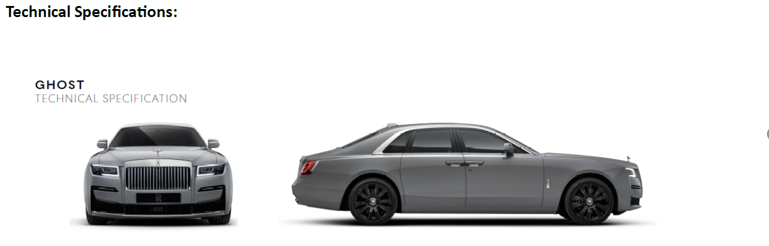 ขนาดความยาวของตัวรถ   				5546 มม. / 218 นิ้ว ความกว้างของตัวรถ   				2148 มม. / 85 นิ้ว ความสูงของตัวรถ (ขณะไม่บรรทุกสัมภาระ)	1571 มม. / 62 นิ้ว ฐานล้อ	   					3295 มม. / 130 นิ้ว น้ำหนักน้ำหนักรถขณะไม่บรรทุกสัมภาระ (สถาบันมาตรฐานแห่งเยอรมนี)   	2490 กก. / 5489.5 ปอนด์น้ำหนักรถเปล่า (สหรัฐอเมริกา)   					2553 กก. / 5628.4 ปอนด์ เครื่องยนต์ความจุ / กระบอกสูบ / วาล์ว			6.75 ลิตร/ 12 / 48 ระบบเชื้อเพลิง    				เบนซินแรงบิด						850 นิวตันเมตร ที่ 1600 รอบ/นาทีแรงม้า	563 bhp / 571 ps (DIN) / 420 กิโลวัตต์ ที่ 5,000 รอบ/นาที สมรรถนะความเร็วสูงสุด					155 ไมล์/ชั่วโมง, 250 กม./ชั่วโมง (จำกัดความเร็ว) อัตราเร่ง 0-60 ไมล์ต่อชั่วโมง 			4.6 วินาทีอัตราเร่ง 0-100 กิโลเมตรต่อชั่วโมง		4.8 วินาทีอัตราสิ้นเปลืองเชื้อเพลิงขับในเมือง				27-27.7 ลิตร/100 กม. / 10.2-10.5 ไมล์ต่อแกลลอน (lmp)ขับในชานเมือง				12.3-12.9 ลิตร/100 กม. / 21.9-23 ไมล์ต่อแกลลอน (lmp)อัตราสิ้นเปลืองรวม			15.2-15.7 ลิตร/100 กม. / 18-18.6 ไมล์ต่อแกลลอน (lmp)อัตราการปล่อยคาร์บอนไดออกไซด์ (รวม)	347-358 กรัม/กม.ผลการทดสอบโดยผู้ผลิต ผลการเร่งความเร็วที่แท้จริงอาจผันแปรได้ ขึ้นอยู่กับคุณลักษณะของรถ สภาพถนนและสิ่งแวดล้อม ขั้นตอนการทดสอบ และรูปแบบการขับขี่ ควรใช้ผลการทดสอบเหล่านี้เพื่อการเปรียบเทียบเท่านั้น และไม่ควรพิสูจน์ผลการทดสอบเหล่านี้บนถนนสาธารณะค่าการปล่อยก๊าซคาร์บอนไดออกไซด์ และการสิ้นเปลืองเชื้อเพลิงที่แสดงให้เห็น ได้รับการกำหนดตามระเบียบ European Regulation (EC) 715/2007 ในเวอร์ชันที่บังคับใช้ ณ เวลาที่มีการอนุมัติรับรองตัวอย่าง (type approval) ค่ากำหนดในช่วงที่แสดงให้เห็นนี้เป็นของอุปกรณ์เสริมและขนาดของล้อและยางต่างๆ สำหรับรุ่นของยนตรกรรมที่เลือก และอาจแตกต่างกันไประหว่างการปรับแต่ง ตัวเลขเหล่านี้ถูกกำหนดค่าตามระเบียบ WLTP ที่ประกาศใหม่ ตัวเลขยังได้รับการแปลงเป็นค่าที่เทียบเท่าระเบียบของ NEDC เพื่อให้สามารถทำการเปรียบเทียบระหว่างยานพาหนะได้ สำหรับการประเมินภาษีหรืออากรต่างๆ (และอื่นๆ) เกี่ยวกับการปล่อยก๊าซคาร์บอนไดออกไซด์นั้น ปริมาณของคาร์บอนไดออกไซด์อาจแตกต่างไปจากค่าที่ระบุไว้ ณ ที่นี้ข้อมูลทางการเพิ่มเติมเกี่ยวกับอัตราสิ้นเปลืองพลังงาน และการปล่อยคาร์บอนไดออกไซด์ของรถยนต์นั่งรุ่นใหม่ สามารถดูได้จาก “คู่มืออัตราสิ้นเปลืงเชื้อเพลิง การปล่อยคาร์บอนไดออกไซด์ และการใช้ไฟฟ้าของรถยนต์นั่งส่วนบุคคลรุ่นใหม่” (Handbook of Fuel Consumption, the CO2 Emissions and Power Consumption of New Passenger Cars) ซึ่งสามารถรับได้ ณ จุดขายทุกแห่ง และที่ http://carfueldata.direct.gov.uk/ ดูข้อมูลทางเทคนิคฉบับเต็มได้ที่ www.rolls-roycemotorcars.com ข้อมูลเพิ่มเติมข่าวประชาสัมพันธ์ รวมถึงรูปภาพความละเอียดสูงและคลิปวิดีโอ สามารถดาวน์โหลดได้จากเว็บไซต์ PressClubติดต่อทีมงานฝ่ายการสื่อสารของ โรลส์-รอยซ์ มอเตอร์ คาร์ส ได้ทั้งทาง ทวิตเตอร์ และ อินสตาแกรมท่านสามารถดาวน์โหลดภาพและวิดีโอประกอบข่าวนี้ได้ที่นี่Contacts:Thailandบุศราพร เจริญกุลศักดิ์ 		+668 1665 1995 	bussaraporn.c@rrmcapac.comRegional (Asia Pacific – Central)Helpdesk			+65 9017 6272 *	info@rrmcapac.com				+668 3076 6196Hal Serudin			+65 6838 9675	hal.serudin@rolls-roycemotorcars.com
*whatsapp